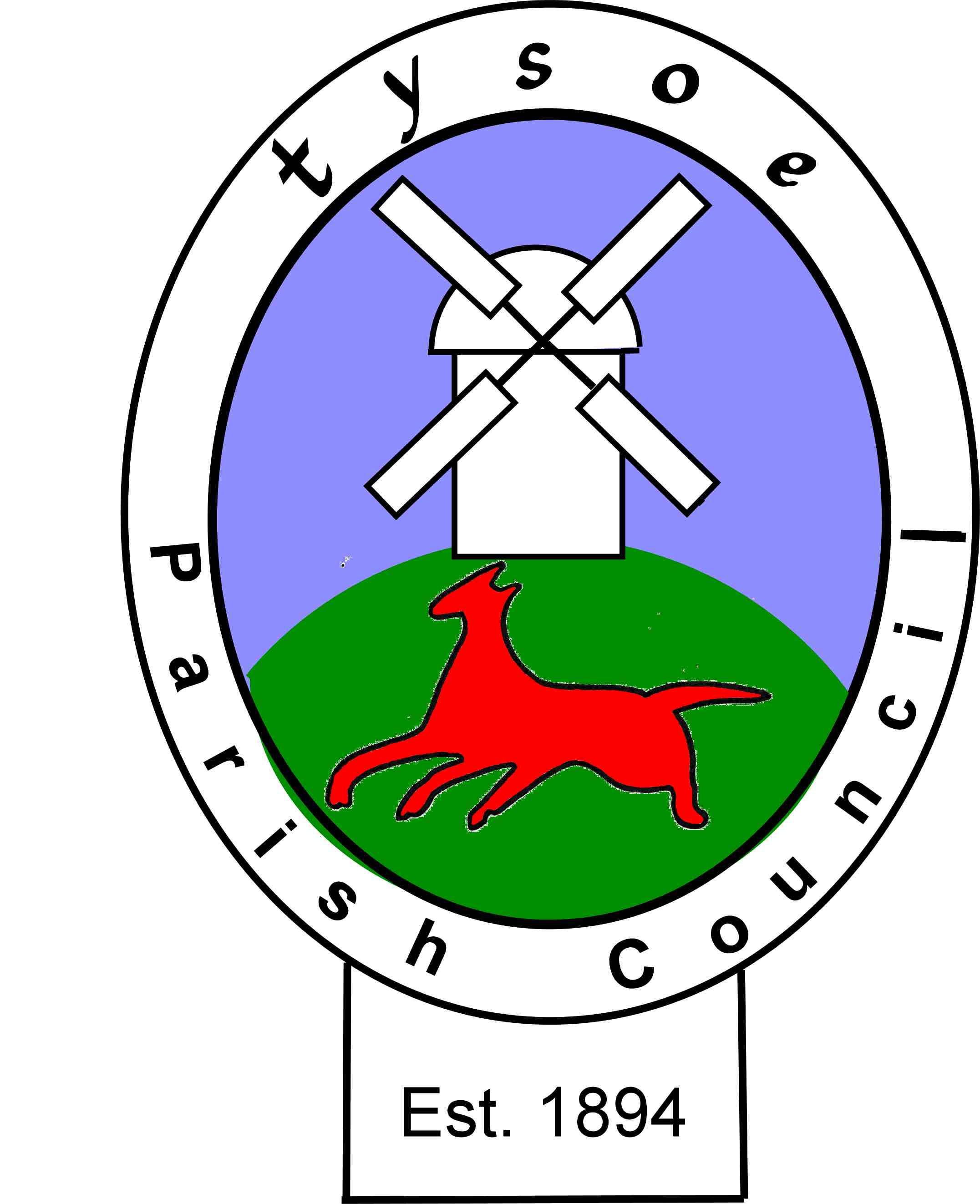 TYSOE PARISH COUNCILPowers & Duties PolicyReview date.June 2023…                                         Next review date. June 2024 FUNCTION POWERS AND DUTIES POWERS AND DUTIES STATUTE Agency Arrangements Power to arrange for the discharge of functions by another local authority Power to arrange for the discharge of functions by another local authority LGA 1972, s. 101 Allotments Power to provide allotments. Duty to provide allotment gardens if demand exists. Power to provide allotments. Duty to provide allotment gardens if demand exists. Smallholdings and Allotments Act 1908, ss 23,26 and 42 Ancillary power Power to do anything that will facilitate, be conducive to or incidental to the discharge of its power and functions Power to do anything that will facilitate, be conducive to or incidental to the discharge of its power and functions Local Government Act 1972, s. 111 Bands and orchestras Power to maintain a band or orchestra or contribute to the maintenance of a band or orchestra in or outside the council's area. Power to maintain a band or orchestra or contribute to the maintenance of a band or orchestra in or outside the council's area. Local Government Act 1972 s.145(1) (c) Power to charge for admission to performances Power to charge for admission to performances Local Government Act 1972 s.145 (2) Local Government Act 1972 s.145 (2) Boating pools Power to provide a boating pool in a park provided or managed by the council Power to provide a boating pool in a park provided or managed by the council Public Health Act 1961 s 54(1) Power to charge a reasonable amount for its use Power to charge a reasonable amount for its use Public Health Act 1961 s 54(3) Public Health Act 1961 s 54(3) Baths and washhouses Power to provide public baths and washhouses Power to provide public baths and washhouses Public Health Act 1936, ss 221-223, 227 Borrowing Power to borrow money for statutory functions Power to borrow money for statutory functions Local Government Act 2003, Schedule 1 para 2 Burial grounds, cemeteries and crematoria* Power to acquire and maintain. Power to provide Power to acquire and maintain. Power to provide Open Spaces Act 1906 ss 9 and 10 LGA 1972, s214 Power to agree to maintain memorials and monuments Power to agree to maintain memorials and monuments Parish Council and Burial Authorities (Misc. Prov.) Act 1970, s 1 Parish Council and Burial Authorities (Misc. Prov.) Act 1970, s 1 Power to contribute to expenses of maintaining cemeteries Power to contribute to expenses of maintaining cemeteries LGA 1972, s214(6) LGA 1972, s214(6) Bus shelters* Power to provide and maintain bus shelters Power to provide and maintain bus shelters Local Government (Misc. Prov.) Act 1953, s4 Byelaws Power to make byelaws for public walks and pleasure grounds. Cycle parks Power to make byelaws for public walks and pleasure grounds. Cycle parks Public Health Act 1875, s164 Road Traffic Regulation Act 1984, s57(7) Public bathing Public bathing PHA 1936, s231 PHA 1936, s231 Swimming pools, bathing places, baths and washhouses Swimming pools, bathing places, baths and washhouses PHA 1936, s223 PHA 1936, s223 Open spaces and burial grounds Open spaces and burial grounds OSA 1906, s15 OSA 1906, s15 Hiring of pleasure boats in parks and pleasure grounds Hiring of pleasure boats in parks and pleasure grounds PHA Amendment Act 1907, s44(2): PHA 1961, 54 PHA Amendment Act 1907, s44(2): PHA 1961, 54 Mortuaries and post-mortem rooms Mortuaries and post-mortem rooms PHA 1936, s198 PHA 1936, s198 Dogs and dog fouling in parks and open spaces Dogs and dog fouling in parks and open spaces PHA 1875, s164 OSA 1906, s15 PHA 1875, s164 OSA 1906, s15 Car sharing schemes * Power to establish and maintain a car sharing sceme that benefits the council's area or to assist others in doing so Power to establish and maintain a car sharing sceme that benefits the council's area or to assist others in doing so Local Government and Rating Act 1997 s.26 Car parks (off-road) Power to provide and maintain suitable off-road car parking places in the council's area to relieve or prevent traffic congestion or to preserve local amenities Power to provide and maintain suitable off-road car parking places in the council's area to relieve or prevent traffic congestion or to preserve local amenities Road Traffic Regulation Act1984, s.57(1)(b) Charging for discretionary services Power to charge on a cost recovery basis (i.e. not to make any profit) if the council has discretion to provide a service. he power does not apply if the council has a separate power to charge for provision of a service or it is prohibited from charging for it. Power to charge on a cost recovery basis (i.e. not to make any profit) if the council has discretion to provide a service. he power does not apply if the council has a separate power to charge for provision of a service or it is prohibited from charging for it. Local Government Act 2003 s.93. Charities Power to appoint trustees of parochial charities Power to appoint trustees of parochial charities Local Government Act 1972 s.139 (1) Charities Act 1993, s79 Charities Act 2011 ss 298-303 Cinemas Power to provide a cinema, or contribute towards the expenses of a cinema in or outside the council's area Power to provide a cinema, or contribute towards the expenses of a cinema in or outside the council's area Local Government Act 1972 s.145(1)(b) Power to charge for admission to a cinema provided by the councilPower to charge for admission to a cinema provided by the councilLocal Government Act 1972 s.145 (2)Clocks* Clocks* Power to provide public clocks Power to provide public clocks Power to provide public clocks Power to provide public clocks Power to provide public clocks Power to provide public clocks Power to provide public clocks Power to provide public clocks Parish Councils Act 1957, s2 Parish Councils Act 1957, s2 Parish Councils Act 1957, s2 Parish Councils Act 1957, s2 Closed churchyards Closed churchyards Power (and sometimes duty) to maintain Power (and sometimes duty) to maintain Power (and sometimes duty) to maintain Power (and sometimes duty) to maintain Power (and sometimes duty) to maintain Power (and sometimes duty) to maintain Power (and sometimes duty) to maintain Power (and sometimes duty) to maintain LGA 1972, s215 LGA 1972, s215 LGA 1972, s215 LGA 1972, s215 Common land Common land Power to protect unclaimed common land from unlawful interference Power to protect unclaimed common land from unlawful interference Power to protect unclaimed common land from unlawful interference Power to protect unclaimed common land from unlawful interference Power to protect unclaimed common land from unlawful interference Power to protect unclaimed common land from unlawful interference Power to protect unclaimed common land from unlawful interference Power to protect unclaimed common land from unlawful interference Commons Registration Act 1965, s9 Commons Registration Act 1965, s9 Commons Registration Act 1965, s9 Commons Registration Act 1965, s9 Power to manage commons and village greens under a district council scheme Power to manage commons and village greens under a district council scheme Power to manage commons and village greens under a district council scheme Power to manage commons and village greens under a district council scheme Power to manage commons and village greens under a district council scheme Power to manage commons and village greens under a district council scheme Commons Act 1899, ss4 and 5 Commons Act 1899, ss4 and 5 Commons Act 1899, ss4 and 5 Commons Act 1899, ss4 and 5 Commons Act 1899, ss4 and 5 Commons Act 1899, ss4 and 5 Commons Act 1899, ss4 and 5 Commons Act 1899, ss4 and 5 Power to provide land in the council's area for common pasture if te council's expenditure can be recovered from any charges it makes for use of the land Power to provide land in the council's area for common pasture if te council's expenditure can be recovered from any charges it makes for use of the land Power to provide land in the council's area for common pasture if te council's expenditure can be recovered from any charges it makes for use of the land Power to provide land in the council's area for common pasture if te council's expenditure can be recovered from any charges it makes for use of the land Power to provide land in the council's area for common pasture if te council's expenditure can be recovered from any charges it makes for use of the land Power to provide land in the council's area for common pasture if te council's expenditure can be recovered from any charges it makes for use of the land Small Holdings and Allotments Act 1908 s.34 Small Holdings and Allotments Act 1908 s.34 Small Holdings and Allotments Act 1908 s.34 Small Holdings and Allotments Act 1908 s.34 Small Holdings and Allotments Act 1908 s.34 Small Holdings and Allotments Act 1908 s.34 Small Holdings and Allotments Act 1908 s.34 Small Holdings and Allotments Act 1908 s.34 Community Gardens Community Gardens Power to provide and maintain open space as gardens in or outside the council's area Power to provide and maintain open space as gardens in or outside the council's area Power to provide and maintain open space as gardens in or outside the council's area Power to provide and maintain open space as gardens in or outside the council's area Power to provide and maintain open space as gardens in or outside the council's area Power to provide and maintain open space as gardens in or outside the council's area Power to provide and maintain open space as gardens in or outside the council's area Power to provide and maintain open space as gardens in or outside the council's area Open Spaces Act 1906 ss. 9 – 10 Open Spaces Act 1906 ss. 9 – 10 Open Spaces Act 1906 ss. 9 – 10 Open Spaces Act 1906 ss. 9 – 10 Community centres and village halls* Community centres and village halls* Power to provide and equip premises for clubs and other athletic, social or educational organisations Power to provide and equip premises for clubs and other athletic, social or educational organisations Power to provide and equip premises for clubs and other athletic, social or educational organisations Power to provide and equip premises for clubs and other athletic, social or educational organisations Power to provide and equip premises for clubs and other athletic, social or educational organisations Power to provide and equip premises for clubs and other athletic, social or educational organisations Power to provide and equip premises for clubs and other athletic, social or educational organisations Power to provide and equip premises for clubs and other athletic, social or educational organisations LG (Misc. Prov.) Act 1976, s19 LG (Misc. Prov.) Act 1976, s19 LG (Misc. Prov.) Act 1976, s19 LG (Misc. Prov.) Act 1976, s19 Conference facilities* Conference facilities* Power to provide and encourage the use of conference facilities Power to provide and encourage the use of conference facilities Power to provide and encourage the use of conference facilities Power to provide and encourage the use of conference facilities Power to provide and encourage the use of conference facilities Power to provide and encourage the use of conference facilities Power to provide and encourage the use of conference facilities Power to provide and encourage the use of conference facilities LGA 1972, s144 LGA 1972, s144 LGA 1972, s144 LGA 1972, s144 Contracts Contracts Power to enter into contracts Power to enter into contracts Power to enter into contracts Power to enter into contracts Power to enter into contracts Power to enter into contracts Power to enter into contracts Power to enter into contracts Local Government Act 1972 s.111 Local Government Act 1972 s.111 Local Government Act 1972 s.111 Local Government Act 1972 s.111 Consultation Consultation Right to be consulted by principal councils if directed by Secretary of State Right to be consulted by principal councils if directed by Secretary of State Right to be consulted by principal councils if directed by Secretary of State Right to be consulted by principal councils if directed by Secretary of State Right to be consulted by principal councils if directed by Secretary of State Right to be consulted by principal councils if directed by Secretary of State Right to be consulted by principal councils if directed by Secretary of State Right to be consulted by principal councils if directed by Secretary of State LG and Rating Act 1997,S21: LGA 1972, s33A LG and Rating Act 1997,S21: LGA 1972, s33A LG and Rating Act 1997,S21: LGA 1972, s33A LG and Rating Act 1997,S21: LGA 1972, s33A Crime prevention* Crime prevention* Power to (a) install equipment (b) establish schemes and (c) assist others in so doing for the prevention of crime Power to (a) install equipment (b) establish schemes and (c) assist others in so doing for the prevention of crime Power to (a) install equipment (b) establish schemes and (c) assist others in so doing for the prevention of crime Power to (a) install equipment (b) establish schemes and (c) assist others in so doing for the prevention of crime Power to (a) install equipment (b) establish schemes and (c) assist others in so doing for the prevention of crime Power to (a) install equipment (b) establish schemes and (c) assist others in so doing for the prevention of crime Power to (a) install equipment (b) establish schemes and (c) assist others in so doing for the prevention of crime Power to (a) install equipment (b) establish schemes and (c) assist others in so doing for the prevention of crime LG and Rating Act 1997, s31 LG and Rating Act 1997, s31 LG and Rating Act 1997, s31 LG and Rating Act 1997, s31 Drainage Drainage Power to deal with ditches and ponds Power to deal with ditches and ponds Power to deal with ditches and ponds Power to deal with ditches and ponds Power to deal with ditches and ponds Power to deal with ditches and ponds Power to deal with ditches and ponds Power to deal with ditches and ponds PHA 1936, s260 PHA 1936, s260 PHA 1936, s260 PHA 1936, s260 Dog control orders Dog control orders Power to make orders for dog control offences for land in the council's area Power to make orders for dog control offences for land in the council's area Power to make orders for dog control offences for land in the council's area Power to make orders for dog control offences for land in the council's area Power to make orders for dog control offences for land in the council's area Power to make orders for dog control offences for land in the council's area Power to make orders for dog control offences for land in the council's area Power to make orders for dog control offences for land in the council's area Clean Neighbourhoods and Enviroment Act 2005 s.55 Clean Neighbourhoods and Enviroment Act 2005 s.55 Clean Neighbourhoods and Enviroment Act 2005 s.55 Clean Neighbourhoods and Enviroment Act 2005 s.55 Power to issue fixed penalty notices for offences committed under dog control orders Power to issue fixed penalty notices for offences committed under dog control orders Power to issue fixed penalty notices for offences committed under dog control orders Power to issue fixed penalty notices for offences committed under dog control orders Power to issue fixed penalty notices for offences committed under dog control orders Power to issue fixed penalty notices for offences committed under dog control orders Clean Neighbourhoods and Environment Act 2005 s. 59 Clean Neighbourhoods and Environment Act 2005 s. 59 Clean Neighbourhoods and Environment Act 2005 s. 59 Clean Neighbourhoods and Environment Act 2005 s. 59 Clean Neighbourhoods and Environment Act 2005 s. 59 Clean Neighbourhoods and Environment Act 2005 s. 59 Clean Neighbourhoods and Environment Act 2005 s. 59 Clean Neighbourhoods and Environment Act 2005 s. 59 Entertainment and the arts* Entertainment and the arts* Provision of entertainment and support for the arts Provision of entertainment and support for the arts Provision of entertainment and support for the arts Provision of entertainment and support for the arts Provision of entertainment and support for the arts Provision of entertainment and support for the arts Provision of entertainment and support for the arts Provision of entertainment and support for the arts LGA 1972, s145 LGA 1972, s145 LGA 1972, s145 LGA 1972, s145 Employment of staff Employment of staff Power to appoint staff Power to appoint staff Power to appoint staff Power to appoint staff Power to appoint staff Power to appoint staff Power to appoint staff Power to appoint staff LGA 1972 s. 112 LGA 1972 s. 112 LGA 1972 s. 112 LGA 1972 s. 112 Flagpoles Flagpoles Power to erect flagpoles in highways Power to erect flagpoles in highways Power to erect flagpoles in highways Power to erect flagpoles in highways Power to erect flagpoles in highways Power to erect flagpoles in highways Power to erect flagpoles in highways Power to erect flagpoles in highways Highways Act 1980, s144 Highways Act 1980, s144 Highways Act 1980, s144 Highways Act 1980, s144 "Free Resource" "Free Resource" Power to incur expenditure not otherwise authorised on anything which in the council's opinion is in the interests of the area or part of it or of all or some of the inhabitants Power to incur expenditure not otherwise authorised on anything which in the council's opinion is in the interests of the area or part of it or of all or some of the inhabitants Power to incur expenditure not otherwise authorised on anything which in the council's opinion is in the interests of the area or part of it or of all or some of the inhabitants Power to incur expenditure not otherwise authorised on anything which in the council's opinion is in the interests of the area or part of it or of all or some of the inhabitants Power to incur expenditure not otherwise authorised on anything which in the council's opinion is in the interests of the area or part of it or of all or some of the inhabitants Power to incur expenditure not otherwise authorised on anything which in the council's opinion is in the interests of the area or part of it or of all or some of the inhabitants Power to incur expenditure not otherwise authorised on anything which in the council's opinion is in the interests of the area or part of it or of all or some of the inhabitants Power to incur expenditure not otherwise authorised on anything which in the council's opinion is in the interests of the area or part of it or of all or some of the inhabitants LGA 1972, s137 LGA 1972, s137 LGA 1972, s137 LGA 1972, s137 Gifts Gifts Power to accept gifts Power to accept gifts Power to accept gifts Power to accept gifts Power to accept gifts Power to accept gifts Power to accept gifts Power to accept gifts LGA 1972, s139 LGA 1972, s139 LGA 1972, s139 LGA 1972, s139 Highways Highways Power to maintain footpaths and bridleways Power to maintain footpaths and bridleways Power to maintain footpaths and bridleways Power to maintain footpaths and bridleways Power to maintain footpaths and bridleways Power to maintain footpaths and bridleways Power to maintain footpaths and bridleways Power to maintain footpaths and bridleways HA 1980, ss43 and 50 HA 1980, ss43 and 50 HA 1980, ss43 and 50 HA 1980, ss43 and 50 Power to make a dedication agreement for a new highway or widening an existing highway Power to make a dedication agreement for a new highway or widening an existing highway Power to make a dedication agreement for a new highway or widening an existing highway Power to make a dedication agreement for a new highway or widening an existing highway Power to make a dedication agreement for a new highway or widening an existing highway Power to make a dedication agreement for a new highway or widening an existing highway HA 1980, ss30 and 72 HA 1980, ss30 and 72 HA 1980, ss30 and 72 HA 1980, ss30 and 72 HA 1980, ss30 and 72 HA 1980, ss30 and 72 HA 1980, ss30 and 72 HA 1980, ss30 and 72 Power to veto application to magistrates' court to stop up, divert or cease to maintain a public highway Power to veto application to magistrates' court to stop up, divert or cease to maintain a public highway Power to veto application to magistrates' court to stop up, divert or cease to maintain a public highway Power to veto application to magistrates' court to stop up, divert or cease to maintain a public highway Power to veto application to magistrates' court to stop up, divert or cease to maintain a public highway Power to veto application to magistrates' court to stop up, divert or cease to maintain a public highway HA 1980, ss 47, 116 HA 1980, ss 47, 116 HA 1980, ss 47, 116 HA 1980, ss 47, 116 HA 1980, ss 47, 116 HA 1980, ss 47, 116 HA 1980, ss 47, 116 HA 1980, ss 47, 116 Power to complain to local highway authority that a highway is unlawfully stopped up or obstructed Power to complain to local highway authority that a highway is unlawfully stopped up or obstructed Power to complain to local highway authority that a highway is unlawfully stopped up or obstructed Power to complain to local highway authority that a highway is unlawfully stopped up or obstructed Power to complain to local highway authority that a highway is unlawfully stopped up or obstructed Power to complain to local highway authority that a highway is unlawfully stopped up or obstructed HA 1980, s130 HA 1980, s130 HA 1980, s130 HA 1980, s130 HA 1980, s130 HA 1980, s130 HA 1980, s130 HA 1980, s130 Power to plant trees, etc. and maintain roadside verges Power to plant trees, etc. and maintain roadside verges Power to plant trees, etc. and maintain roadside verges Power to plant trees, etc. and maintain roadside verges Power to plant trees, etc. and maintain roadside verges Power to plant trees, etc. and maintain roadside verges Power to plant trees, etc. and maintain roadside verges HA 1980, s142 HA 1980, s142 HA 1980, s142 HA 1980, s142 HA 1980, s142 HA 1980, s142 HA 1980, s142 HA 1980, s142 Power to prosecute for unlawful ploughing of a footpath or bridleway Power to prosecute for unlawful ploughing of a footpath or bridleway Power to prosecute for unlawful ploughing of a footpath or bridleway Power to prosecute for unlawful ploughing of a footpath or bridleway Power to prosecute for unlawful ploughing of a footpath or bridleway Power to prosecute for unlawful ploughing of a footpath or bridleway Power to prosecute for unlawful ploughing of a footpath or bridleway HA 1980, s134 HA 1980, s134 HA 1980, s134 HA 1980, s134 HA 1980, s134 HA 1980, s134 HA 1980, s134 HA 1980, s134 Power to provide traffic signs and other notices Power to provide traffic signs and other notices Power to provide traffic signs and other notices Power to provide traffic signs and other notices Power to provide traffic signs and other notices Power to provide traffic signs and other notices Power to provide traffic signs and other notices Road Traffic Regulation Act 1984, s72 Road Traffic Regulation Act 1984, s72 Road Traffic Regulation Act 1984, s72 Road Traffic Regulation Act 1984, s72 Road Traffic Regulation Act 1984, s72 Road Traffic Regulation Act 1984, s72 Road Traffic Regulation Act 1984, s72 Road Traffic Regulation Act 1984, s72 Honorary titles Honorary titles Honorary titles Power to confer title of honorary freeman or woman Power to confer title of honorary freeman or woman Power to confer title of honorary freeman or woman Power to confer title of honorary freeman or woman Power to confer title of honorary freeman or woman Power to confer title of honorary freeman or woman Power to confer title of honorary freeman or woman Power to confer title of honorary freeman or woman Local Government Act 1972, s249 Local Government Act 1972, s249 Local Government Act 1972, s249 Local Government Act 1972, s249 Land Land Land Power to acquire land by agreement, to appropriate land and to dispose of land Power to acquire land by agreement, to appropriate land and to dispose of land Power to acquire land by agreement, to appropriate land and to dispose of land Power to acquire land by agreement, to appropriate land and to dispose of land Power to acquire land by agreement, to appropriate land and to dispose of land Power to acquire land by agreement, to appropriate land and to dispose of land Power to acquire land by agreement, to appropriate land and to dispose of land Power to acquire land by agreement, to appropriate land and to dispose of land LGA 1972, ss124, 126, 127 LGA 1972, ss124, 126, 127 LGA 1972, ss124, 126, 127 LGA 1972, ss124, 126, 127 Power to acquire land by compulsory purchase Power to acquire land by compulsory purchase Power to acquire land by compulsory purchase Power to acquire land by compulsory purchase Power to acquire land by compulsory purchase Power to acquire land by compulsory purchase Power to acquire land by compulsory purchase LGA 1972, s125 LGA 1972, s125 LGA 1972, s125 LGA 1972, s125 LGA 1972, s125 LGA 1972, s125 LGA 1972, s125 LGA 1972, s125 Power to accept gifts of land Power to accept gifts of land Power to accept gifts of land Power to accept gifts of land Power to accept gifts of land Power to accept gifts of land Power to accept gifts of land LGA 1972, s139 LGA 1972, s139 LGA 1972, s139 LGA 1972, s139 LGA 1972, s139 LGA 1972, s139 LGA 1972, s139 LGA 1972, s139 Power to obtain particulars of persons interested in land Power to obtain particulars of persons interested in land Power to obtain particulars of persons interested in land Power to obtain particulars of persons interested in land Power to obtain particulars of persons interested in land Power to obtain particulars of persons interested in land Power to obtain particulars of persons interested in land LG (Misc. Prov.) Act 1976 s16 LG (Misc. Prov.) Act 1976 s16 LG (Misc. Prov.) Act 1976 s16 LG (Misc. Prov.) Act 1976 s16 LG (Misc. Prov.) Act 1976 s16 LG (Misc. Prov.) Act 1976 s16 LG (Misc. Prov.) Act 1976 s16 LG (Misc. Prov.) Act 1976 s16 Life-saving appliances Life-saving appliances Life-saving appliances Power to provide life-saving appliances (e.g. life belts, defibrillators) Power to provide life-saving appliances (e.g. life belts, defibrillators) Power to provide life-saving appliances (e.g. life belts, defibrillators) Power to provide life-saving appliances (e.g. life belts, defibrillators) Power to provide life-saving appliances (e.g. life belts, defibrillators) Power to provide life-saving appliances (e.g. life belts, defibrillators) Power to provide life-saving appliances (e.g. life belts, defibrillators) Power to provide life-saving appliances (e.g. life belts, defibrillators) Public Health Act 1936, s234 Public Health Act 1936, s234 Public Health Act 1936, s234 Public Health Act 1936, s234 Lighting Lighting Lighting Power to light roads and public places Power to light roads and public places Power to light roads and public places Power to light roads and public places Power to light roads and public places Power to light roads and public places Power to light roads and public places Power to light roads and public places PCA 1957, s3 HA 1980, s301 PCA 1957, s3 HA 1980, s301 PCA 1957, s3 HA 1980, s301 PCA 1957, s3 HA 1980, s301 Litter* Litter* Litter* Power to provide litter bins in streets and public places Power to provide litter bins in streets and public places Power to provide litter bins in streets and public places Power to provide litter bins in streets and public places Power to provide litter bins in streets and public places Power to provide litter bins in streets and public places Power to provide litter bins in streets and public places Power to provide litter bins in streets and public places Litter Act 1983, ss5 and 6 Litter Act 1983, ss5 and 6 Litter Act 1983, ss5 and 6 Litter Act 1983, ss5 and 6 Lotteries Lotteries Lotteries Power to promote lotteries Power to promote lotteries Power to promote lotteries Power to promote lotteries Power to promote lotteries Power to promote lotteries Power to promote lotteries Power to promote lotteries Lotteries and Amusements Act 1976, s7 Lotteries and Amusements Act 1976, s7 Lotteries and Amusements Act 1976, s7 Lotteries and Amusements Act 1976, s7 Mortuaries and post-mortem rooms Mortuaries and post-mortem rooms Mortuaries and post-mortem rooms Powers to provide mortuaries and post-mortem rooms Powers to provide mortuaries and post-mortem rooms Powers to provide mortuaries and post-mortem rooms Powers to provide mortuaries and post-mortem rooms Powers to provide mortuaries and post-mortem rooms Powers to provide mortuaries and post-mortem rooms Powers to provide mortuaries and post-mortem rooms Powers to provide mortuaries and post-mortem rooms PHA 1936, s198 PHA 1936, s198 PHA 1936, s198 PHA 1936, s198 Newsletters etc. Newsletters etc. Newsletters etc. Power to publish information about the council, its services and the services provided in the council's area by other local authorities, government departments, charities and other voluntary organisations. Power to publish information about the council, its services and the services provided in the council's area by other local authorities, government departments, charities and other voluntary organisations. Power to publish information about the council, its services and the services provided in the council's area by other local authorities, government departments, charities and other voluntary organisations. Power to publish information about the council, its services and the services provided in the council's area by other local authorities, government departments, charities and other voluntary organisations. Power to publish information about the council, its services and the services provided in the council's area by other local authorities, government departments, charities and other voluntary organisations. Power to publish information about the council, its services and the services provided in the council's area by other local authorities, government departments, charities and other voluntary organisations. Power to publish information about the council, its services and the services provided in the council's area by other local authorities, government departments, charities and other voluntary organisations. Power to publish information about the council, its services and the services provided in the council's area by other local authorities, government departments, charities and other voluntary organisations. Local Government Act 1972 s 142 Local Government Act 1972 s 142 Local Government Act 1972 s 142 Local Government Act 1972 s 142 Nuisances* Nuisances* Nuisances* Power to deal with offensive ponds, ditches and gutters Power to deal with offensive ponds, ditches and gutters Power to deal with offensive ponds, ditches and gutters Power to deal with offensive ponds, ditches and gutters Power to deal with offensive ponds, ditches and gutters Power to deal with offensive ponds, ditches and gutters Power to deal with offensive ponds, ditches and gutters Power to deal with offensive ponds, ditches and gutters PHA 1936, s260 PHA 1936, s260 PHA 1936, s260 PHA 1936, s260 Open spaces Open spaces Open spaces Power to acquire and maintain open spaces Power to acquire and maintain open spaces Power to acquire and maintain open spaces Power to acquire and maintain open spaces Power to acquire and maintain open spaces Power to acquire and maintain open spaces Power to acquire and maintain open spaces Power to acquire and maintain open spaces PHA 1875, s164 OSA 1906, ss 9 and 10 PHA 1875, s164 OSA 1906, ss 9 and 10 PHA 1875, s164 OSA 1906, ss 9 and 10 PHA 1875, s164 OSA 1906, ss 9 and 10 Parish documents Parish documents Parish documents Power to give directions as to the custody of parish documents Power to give directions as to the custody of parish documents Power to give directions as to the custody of parish documents Power to give directions as to the custody of parish documents Power to give directions as to the custody of parish documents Power to give directions as to the custody of parish documents Power to give directions as to the custody of parish documents Power to give directions as to the custody of parish documents LGA 1972, s226 LGA 1972, s226 LGA 1972, s226 LGA 1972, s226 Parking facilities Parking facilities Parking facilities Power to provide parking places for motor vehicles and bicycles Power to provide parking places for motor vehicles and bicycles Power to provide parking places for motor vehicles and bicycles Power to provide parking places for motor vehicles and bicycles Power to provide parking places for motor vehicles and bicycles Power to provide parking places for motor vehicles and bicycles Power to provide parking places for motor vehicles and bicycles Power to provide parking places for motor vehicles and bicycles RTRA 1984, ss57 and 63 RTRA 1984, ss57 and 63 RTRA 1984, ss57 and 63 RTRA 1984, ss57 and 63 Planning applications Planning applications Planning applications Power to be notified of planning applications affecting the council's area and to comment Power to be notified of planning applications affecting the council's area and to comment Power to be notified of planning applications affecting the council's area and to comment Power to be notified of planning applications affecting the council's area and to comment Power to be notified of planning applications affecting the council's area and to comment Power to be notified of planning applications affecting the council's area and to comment Power to be notified of planning applications affecting the council's area and to comment Power to be notified of planning applications affecting the council's area and to comment Town and Country Planning Act 1990, Schedule 1, para 8 Town and Country Planning Act 1990, Schedule 1, para 8 Town and Country Planning Act 1990, Schedule 1, para 8 Town and Country Planning Act 1990, Schedule 1, para 8 Precept Precept Precept Power to raise a precept (council tax) Power to raise a precept (council tax) Power to raise a precept (council tax) Power to raise a precept (council tax) Power to raise a precept (council tax) Power to raise a precept (council tax) Power to raise a precept (council tax) Power to raise a precept (council tax) Local Government Finance Act 1992, s41 Local Government Finance Act 1992, s41 Local Government Finance Act 1992, s41 Local Government Finance Act 1992, s41 Public buildings and village halls Public buildings and village halls Public buildings and village halls Power to provide buildings for offices and for public meetings and assemblies Power to provide buildings for offices and for public meetings and assemblies Power to provide buildings for offices and for public meetings and assemblies Power to provide buildings for offices and for public meetings and assemblies Power to provide buildings for offices and for public meetings and assemblies Power to provide buildings for offices and for public meetings and assemblies Power to provide buildings for offices and for public meetings and assemblies Power to provide buildings for offices and for public meetings and assemblies LGA 1972, s133 LGA 1972, s133 LGA 1972, s133 LGA 1972, s133 Public conveniences Public conveniences Public conveniences Power to provide public conveniences Power to provide public conveniences Power to provide public conveniences Power to provide public conveniences Power to provide public conveniences Power to provide public conveniences Power to provide public conveniences Power to provide public conveniences PHA 1936, s87 PHA 1936, s87 PHA 1936, s87 PHA 1936, s87 Public right of way Public right of way Public right of way Power to repair and maintain public footpaths and bridleways in the council's area Power to repair and maintain public footpaths and bridleways in the council's area Power to repair and maintain public footpaths and bridleways in the council's area Power to repair and maintain public footpaths and bridleways in the council's area Power to repair and maintain public footpaths and bridleways in the council's area Power to repair and maintain public footpaths and bridleways in the council's area Power to repair and maintain public footpaths and bridleways in the council's area Power to repair and maintain public footpaths and bridleways in the council's area Highways Act 1980, ss43, 50 Highways Act 1980, s30 Highways Act 1980, ss43, 50 Highways Act 1980, s30 Highways Act 1980, ss43, 50 Highways Act 1980, s30 Highways Act 1980, ss43, 50 Highways Act 1980, s30 Power to enter into agreement to dedicate a road as highway in the council's area Power to enter into agreement to wide existing highway in the council's area Power to provide warning notices on footpaths and bridleways Power to enter into agreement to dedicate a road as highway in the council's area Power to enter into agreement to wide existing highway in the council's area Power to provide warning notices on footpaths and bridleways Power to enter into agreement to dedicate a road as highway in the council's area Power to enter into agreement to wide existing highway in the council's area Power to provide warning notices on footpaths and bridleways Power to enter into agreement to dedicate a road as highway in the council's area Power to enter into agreement to wide existing highway in the council's area Power to provide warning notices on footpaths and bridleways Power to enter into agreement to dedicate a road as highway in the council's area Power to enter into agreement to wide existing highway in the council's area Power to provide warning notices on footpaths and bridleways Highways Act 1980, s72 Road Traffic Regulation Act 1984, s72(2) Highways Act 1980, s72 Road Traffic Regulation Act 1984, s72(2) Highways Act 1980, s72 Road Traffic Regulation Act 1984, s72(2) Highways Act 1980, s72 Road Traffic Regulation Act 1984, s72(2) Highways Act 1980, s72 Road Traffic Regulation Act 1984, s72(2) Highways Act 1980, s72 Road Traffic Regulation Act 1984, s72(2) Highways Act 1980, s72 Road Traffic Regulation Act 1984, s72(2) Highways Act 1980, s72 Road Traffic Regulation Act 1984, s72(2) Publicity Power to provide information about matters affecting local government Power to provide information about matters affecting local government Power to provide information about matters affecting local government Power to provide information about matters affecting local government Power to provide information about matters affecting local government Power to provide information about matters affecting local government Power to provide information about matters affecting local government Power to provide information about matters affecting local government LGA 1972, s142 LGA 1972, s142 LGA 1972, s142 LGA 1972, s142 Public toilets Power to provide public toilets Power to make byelaws Power to provide public toilets Power to make byelaws Power to provide public toilets Power to make byelaws Power to provide public toilets Power to make byelaws Power to provide public toilets Power to make byelaws Power to provide public toilets Power to make byelaws Power to provide public toilets Power to make byelaws Power to provide public toilets Power to make byelaws Public Health Act 1936, s87 Public Health Act 1936, s87 Public Health Act 1936, s87 Public Health Act 1936, s87 Public Health Act 1936, s87 Public Health Act 1936, s87 Public Health Act 1936, s87 Public Health Act 1936, s87 Records Power to collect, exhibit and purchase local records Power to collect, exhibit and purchase local records Power to collect, exhibit and purchase local records Power to collect, exhibit and purchase local records Power to collect, exhibit and purchase local records Power to collect, exhibit and purchase local records Power to collect, exhibit and purchase local records Power to collect, exhibit and purchase local records LG (Records) Act 1962, ss 1 and 2 LG (Records) Act 1962, ss 1 and 2 LG (Records) Act 1962, ss 1 and 2 LG (Records) Act 1962, ss 1 and 2 Recreation* Power to acquire land for, or provide recreation grounds, public walks, pleasure grounds and open spaces and to manage and control them Power to acquire land for, or provide recreation grounds, public walks, pleasure grounds and open spaces and to manage and control them Power to acquire land for, or provide recreation grounds, public walks, pleasure grounds and open spaces and to manage and control them Power to acquire land for, or provide recreation grounds, public walks, pleasure grounds and open spaces and to manage and control them Power to acquire land for, or provide recreation grounds, public walks, pleasure grounds and open spaces and to manage and control them Power to acquire land for, or provide recreation grounds, public walks, pleasure grounds and open spaces and to manage and control them Power to acquire land for, or provide recreation grounds, public walks, pleasure grounds and open spaces and to manage and control them Power to acquire land for, or provide recreation grounds, public walks, pleasure grounds and open spaces and to manage and control them PHA 1875, s164 PHAAA 1890, s44 OSA 1906, ss 9 and 10 LG (Misc. Prov.) Act 1976, s19 PHA 1875, s164 PHAAA 1890, s44 OSA 1906, ss 9 and 10 LG (Misc. Prov.) Act 1976, s19 PHA 1875, s164 PHAAA 1890, s44 OSA 1906, ss 9 and 10 LG (Misc. Prov.) Act 1976, s19 PHA 1875, s164 PHAAA 1890, s44 OSA 1906, ss 9 and 10 LG (Misc. Prov.) Act 1976, s19 Rights to challenge services that are provided by a principal authority Power to submit an interest in running a service provided by a borough or county council Power to submit an interest in running a service provided by a borough or county council Power to submit an interest in running a service provided by a borough or county council Power to submit an interest in running a service provided by a borough or county council Power to submit an interest in running a service provided by a borough or county council Power to submit an interest in running a service provided by a borough or county council Power to submit an interest in running a service provided by a borough or county council Power to submit an interest in running a service provided by a borough or county council Localism Act 2011, ss81-86 Localism Act 2011, ss81-86 Localism Act 2011, ss81-86 Localism Act 2011, ss81-86 Right to nominate and bid for assets of community value Power to nominate assets to be added to a list of assets of community value Power to bid to buy a listed asset when it come up for sale Power to nominate assets to be added to a list of assets of community value Power to bid to buy a listed asset when it come up for sale Power to nominate assets to be added to a list of assets of community value Power to bid to buy a listed asset when it come up for sale Power to nominate assets to be added to a list of assets of community value Power to bid to buy a listed asset when it come up for sale Power to nominate assets to be added to a list of assets of community value Power to bid to buy a listed asset when it come up for sale Power to nominate assets to be added to a list of assets of community value Power to bid to buy a listed asset when it come up for sale Power to nominate assets to be added to a list of assets of community value Power to bid to buy a listed asset when it come up for sale Power to nominate assets to be added to a list of assets of community value Power to bid to buy a listed asset when it come up for sale Localism Act 2011, ss87-108 Localism Act 2011 ss87-108 Localism Act 2011, ss87-108 Localism Act 2011 ss87-108 Localism Act 2011, ss87-108 Localism Act 2011 ss87-108 Localism Act 2011, ss87-108 Localism Act 2011 ss87-108 Seats and shelters* Power to provide roadside seats and shelters Power to provide roadside seats and shelters Power to provide roadside seats and shelters Power to provide roadside seats and shelters Power to provide roadside seats and shelters Power to provide roadside seats and shelters Power to provide roadside seats and shelters Power to provide roadside seats and shelters PCA 1957, s1 PCA 1957, s1 PCA 1957, s1 PCA 1957, s1 Swimming pools Power to provide public baths Power to charge for use of public baths Power to make byelaws Power to provide public baths Power to charge for use of public baths Power to make byelaws Power to provide public baths Power to charge for use of public baths Power to make byelaws Power to provide public baths Power to charge for use of public baths Power to make byelaws Power to provide public baths Power to charge for use of public baths Power to make byelaws Power to provide public baths Power to charge for use of public baths Power to make byelaws Power to provide public baths Power to charge for use of public baths Power to make byelaws Power to provide public baths Power to charge for use of public baths Power to make byelaws Public Health Act 1936, s221 Public Health Act 1936 s222 Public Health Act 1936, s223 Public Health Act 1936, s221 Public Health Act 1936 s222 Public Health Act 1936, s223 Public Health Act 1936, s221 Public Health Act 1936 s222 Public Health Act 1936, s223 Public Health Act 1936, s221 Public Health Act 1936 s222 Public Health Act 1936, s223 Telecommunications facilities Power to pay BT or any other telecommunications operator any loss sustained in providing telecommunications facilities Power to pay BT or any other telecommunications operator any loss sustained in providing telecommunications facilities Power to pay BT or any other telecommunications operator any loss sustained in providing telecommunications facilities Power to pay BT or any other telecommunications operator any loss sustained in providing telecommunications facilities Power to pay BT or any other telecommunications operator any loss sustained in providing telecommunications facilities Power to pay BT or any other telecommunications operator any loss sustained in providing telecommunications facilities Power to pay BT or any other telecommunications operator any loss sustained in providing telecommunications facilities Power to pay BT or any other telecommunications operator any loss sustained in providing telecommunications facilities Telecommunications Act 1984 Telecommunications Act 1984 Telecommunications Act 1984 Telecommunications Act 1984 Town and Country Planning Right to be notified of planning applications Right to be notified of planning applications Right to be notified of planning applications Right to be notified of planning applications Right to be notified of planning applications Right to be notified of planning applications Right to be notified of planning applications Right to be notified of planning applications Town and Country Planning Act 1990, para.8 of Sch.1 Town and Country Planning Act 1990, para.8 of Sch.1 Town and Country Planning Act 1990, para.8 of Sch.1 Town and Country Planning Act 1990, para.8 of Sch.1 Town status Power to adopt town status Power to adopt town status Power to adopt town status Power to adopt town status Power to adopt town status Power to adopt town status Power to adopt town status Power to adopt town status LGA 1972, ss 245 and 245B LGA 1972, ss 245 and 245B LGA 1972, ss 245 and 245B LGA 1972, ss 245 and 245B Tourism* Power to contribute to encouragement of tourism Power to contribute to encouragement of tourism Power to contribute to encouragement of tourism Power to contribute to encouragement of tourism Power to contribute to encouragement of tourism Power to contribute to encouragement of tourism Power to contribute to encouragement of tourism Power to contribute to encouragement of tourism LGA 1972, s144 LGA 1972, s144 LGA 1972, s144 LGA 1972, s144 Traffic calming Power to contribute to the cost of traffic calming measures Power to contribute to the cost of traffic calming measures Power to contribute to the cost of traffic calming measures Power to contribute to the cost of traffic calming measures Power to contribute to the cost of traffic calming measures Power to contribute to the cost of traffic calming measures Power to contribute to the cost of traffic calming measures Power to contribute to the cost of traffic calming measures HA 1980, s274A HA 1980, s274A HA 1980, s274A HA 1980, s274A Traffic signs Power to provide traffic signs on roads Power to provide traffic signs on roads Power to provide traffic signs on roads Power to provide traffic signs on roads Power to provide traffic signs on roads Power to provide traffic signs on roads Power to provide traffic signs on roads Power to provide traffic signs on roads Road Traffic Regulation Act 1984, s72(1) Road Traffic Regulation Act 1984, s72(1) Road Traffic Regulation Act 1984, s72(1) Road Traffic Regulation Act 1984, s72(1) Transport* Power to (a) establish car sharing schemes; (b) make grants for bus services; (c) provide taxi fare concessions; (d investigate public transport, road use and needs; (e) provide information about public transport services Power to (a) establish car sharing schemes; (b) make grants for bus services; (c) provide taxi fare concessions; (d investigate public transport, road use and needs; (e) provide information about public transport services Power to (a) establish car sharing schemes; (b) make grants for bus services; (c) provide taxi fare concessions; (d investigate public transport, road use and needs; (e) provide information about public transport services Power to (a) establish car sharing schemes; (b) make grants for bus services; (c) provide taxi fare concessions; (d investigate public transport, road use and needs; (e) provide information about public transport services Power to (a) establish car sharing schemes; (b) make grants for bus services; (c) provide taxi fare concessions; (d investigate public transport, road use and needs; (e) provide information about public transport services Power to (a) establish car sharing schemes; (b) make grants for bus services; (c) provide taxi fare concessions; (d investigate public transport, road use and needs; (e) provide information about public transport services Power to (a) establish car sharing schemes; (b) make grants for bus services; (c) provide taxi fare concessions; (d investigate public transport, road use and needs; (e) provide information about public transport services Power to (a) establish car sharing schemes; (b) make grants for bus services; (c) provide taxi fare concessions; (d investigate public transport, road use and needs; (e) provide information about public transport services LG and RA 1997, s26 LG and RA 1997, s26 LG and RA 1997, s26 LG and RA 1997, s26 Village greens* Power to maintain, to make byelaws for and to prosecute for interference with village greens Power to maintain, to make byelaws for and to prosecute for interference with village greens Power to maintain, to make byelaws for and to prosecute for interference with village greens Power to maintain, to make byelaws for and to prosecute for interference with village greens Power to maintain, to make byelaws for and to prosecute for interference with village greens Power to maintain, to make byelaws for and to prosecute for interference with village greens Power to maintain, to make byelaws for and to prosecute for interference with village greens Power to maintain, to make byelaws for and to prosecute for interference with village greens OSA 1906, s15; Inclosure Act 1857, s12; Commons Act 1876, s29 OSA 1906, s15; Inclosure Act 1857, s12; Commons Act 1876, s29 OSA 1906, s15; Inclosure Act 1857, s12; Commons Act 1876, s29 OSA 1906, s15; Inclosure Act 1857, s12; Commons Act 1876, s29 Village halls* Village halls* Village halls* Village halls* Village halls* Village halls* Village halls* Village halls* (See Community Centres, Public Buildings) (See Community Centres, Public Buildings) (See Community Centres, Public Buildings) (See Community Centres, Public Buildings) (See Community Centres, Public Buildings) (See Community Centres, Public Buildings) (See Community Centres, Public Buildings) (See Community Centres, Public Buildings) War Memorials War Memorials War Memorials War Memorials Power to maintain, repair and protect war memorials Power to maintain, repair and protect war memorials Power to maintain, repair and protect war memorials Power to maintain, repair and protect war memorials Power to maintain, repair and protect war memorials Power to maintain, repair and protect war memorials Power to maintain, repair and protect war memorials Power to maintain, repair and protect war memorials War Memorials (Local Authorities' Powers) Act 1923, s1 as extended by LGA 1948, s133 War Memorials (Local Authorities' Powers) Act 1923, s1 as extended by LGA 1948, s133 War Memorials (Local Authorities' Powers) Act 1923, s1 as extended by LGA 1948, s133 War Memorials (Local Authorities' Powers) Act 1923, s1 as extended by LGA 1948, s133 Water supply Water supply Water supply Water supply Power to utilise any well, spring or stream to provide facilities for obtaining water from them Power to utilise any well, spring or stream to provide facilities for obtaining water from them Power to utilise any well, spring or stream to provide facilities for obtaining water from them Power to utilise any well, spring or stream to provide facilities for obtaining water from them Power to utilise any well, spring or stream to provide facilities for obtaining water from them Power to utilise any well, spring or stream to provide facilities for obtaining water from them Power to utilise any well, spring or stream to provide facilities for obtaining water from them Power to utilise any well, spring or stream to provide facilities for obtaining water from them PHA 1936, s125 PHA 1936, s125 PHA 1936, s125 PHA 1936, s125 Websites Websites Websites Websites Power to provide a website to give information about the council, its services and the services provided in the area by other local authorities, government departments, charities or other voluntary organisations Power to provide a website to give information about the council, its services and the services provided in the area by other local authorities, government departments, charities or other voluntary organisations Power to provide a website to give information about the council, its services and the services provided in the area by other local authorities, government departments, charities or other voluntary organisations Power to provide a website to give information about the council, its services and the services provided in the area by other local authorities, government departments, charities or other voluntary organisations Power to provide a website to give information about the council, its services and the services provided in the area by other local authorities, government departments, charities or other voluntary organisations Power to provide a website to give information about the council, its services and the services provided in the area by other local authorities, government departments, charities or other voluntary organisations Power to provide a website to give information about the council, its services and the services provided in the area by other local authorities, government departments, charities or other voluntary organisations Power to provide a website to give information about the council, its services and the services provided in the area by other local authorities, government departments, charities or other voluntary organisations Local Government Act 1972 s 142 Local Government Act 1972 s 142 Local Government Act 1972 s 142 Local Government Act 1972 s 142 